*P/2722599*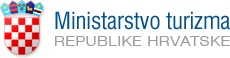 Na temelju Strategije razvoja turizma Republike Hrvatske do 2020. godine (Narodne novine, broj 55/13), Strategije regionalnog razvoja Republike Hrvatske za razdoblje do kraja 2020. godine (NN 75/2017), Strateškog plana Ministarstva turizma za razdoblje 2018.-2020. godine, Državnog proračuna Republike Hrvatske za 2018. godinu i projekcije za 2019. i 2020. godinu (Narodne novine, broj 124/17) i Akcijskog plana razvoja cikloturizma, ministar turizma donosiP R O G R A M razvoja cikloturizma na kontinentu u 2018. godini									MINISTAR   									Gari CappelliKLASA: 334-04/18-07/1URBROJ: 529-05-18-01Zagreb, 26. veljače 2017.OPĆI CILJPodizanje konkurentnosti hrvatskog turizma uz afirmaciju Hrvatske kao jedne od vodećih međunarodnih turističkih destinacija POSEBNI CILJEVIUnapređenje turističke kvalitete i sadržaja turističkog proizvoda na kontinentu;razvoj turističke infrastrukture i očuvanje turističke resursne osnove na kontinentu;generiranje ključnog motiva dolaska na kontinentu;primjerenija valorizacija resursa na kontinentu;stvaranje nove atrakcijske osnove na kontinentu;poticanje rasta turističke potrošnje na kontinentu;povećanje zadovoljstva gostiju ponudom u destinaciji.PREDMET FINANCIRANJAPrema prethodno izrađenom Operativnom planu razvoja cikloturizma županije (2017.-2020.) mogući predmeti financiranja su:Izrada prometnih elaborata u svrhu trasiranja i označavanja cikloturističkih ruta;izrada/postavljanje signalizacije/info ploča duž cikloturističkih ruta, uključujući oznaku EuroVelo rute;uređenje/opremanje cikloturističkih ruta i servisnih stanica za popravak bicikala duž cikloturističkih ruta;izrada karata, zakup zajedničke web domene na razini županije, izrada ili dorada web stranice na razini županije, izrada ili dorada županijske mobilne aplikacije; izrada standarda za „bed&bike“ smještajne objekte;postavljanje brojača biciklističkog kretanja/prometa na graničnim prijelazima (ulaz/izlaz EuroVelo rute), na dr. međunarodnim pravcima biciklističkih ruta (Savska ruta, Dravska ruta, Ruta Panonski put mira i sl.), u gradovima na glavnim biciklističkim pravcima kretanja, kod glavnih turističkih atrakcija na udaljenijim točkama u ruralnom prostoru i sl.;organizacija i provođenje edukacije za „bike vodiča“.PREDLAGATELJI Jedinice područne (regionalne) samouprave – županije:(Bjelovarsko-bilogorska, Brodsko-posavska, Karlovačka, Krapinsko-zagorska, Koprivničko-križevačka, Ličko-senjska, Međimurska, Osječko-baranjska, Požeško-slavonska, Sisačko-moslavačka, Varaždinska, Virovitičko-podravska, Vukovarsko-srijemska i Zagrebačka županija).IZNOS SREDSTAVAMinimalni iznos: 100.000,00 knMaksimalni iznos: 500.000,00 knKriteriji:Ocjene značaja projekta za razvoj turizma destinacije (županije i šire)…do 30 bodova,održivost projekta (financijska, osigurani kadrovski kapaciteti) …do 10 bodova,inovativnost/originalnost projekta …do 20 bodova,pripremljenost predloženog projekta … do 10 bodova,korištenje zelenih/eko tehnologija…do 10 bodova,mjesta/objekti veće turističke potražnje/posjećenosti na području destinacije (npr. nacionalni park/park prirode, toplice, hotel i sl.)…do 20 bodova.*Prednost imaju rute kroz koje prolaze pravci EuroVela i međudržavnih, državnih i županijskih ruta.IZVOR FINANCIRANJA PROGRAMADržavni proračun RH – Aktivnosti A587061Za ovaj program je osigurano 5.000.000,00 knPRIHVATLJIVOST TROŠKOVAPrihvatljivi su troškovi:Izrada dokumentacije (prometni elaborati); građevinski i zemljani radovi na biciklističkim rutama: asfaltiranje (samo za kraće sekcije), krčenje, raščišćavanje terena i sl.;izrada/nabava/postavljanje biciklističke signalizacije i servisnih stanica za popravak bicikala duž rute;izrada/nabava/postavljanje info ploča o ruti i županiji kao cikloturističkoj destinaciji s logotipom svih glavnih i Eurovelo ruta koje se na trasi nalaze, a na važnim lokacijama uz rutu (početak i kraj rute, turističke atrakcije, glavna raskrižja više biciklističkih puteva, granični prijelazi, prijelazi mostova i riječne skele i sl.);izrada unificiranih biciklističkih karata; zakup web domene na razini županije, izrada ili dorada web stranice na razini županije, izrada i dorada županijske mobilne aplikacije, troškovi digitalnog marketinga;izrada standarda za smještajne objekte namijenjenih smještaju cikloturista/biciklista.Porez na dodanu vrijednost, temeljem Zakona o porezu na dodanu vrijednost (Narodne novine, br. 73/13, 99/13, 148/13, 153/13, 143/14 i 115/16) je prihvatljiv. Ministarstvo sufinancira do 90% opravdanih/prihvatljivih troškova provedbe pojedinačnog projekta. NAČIN PODNOŠENJA ZAHTJEVAMinistarstvo objavljuje Javni poziv za kandidiranje projekata za dodjelu potpora temeljem ovog Programa na internetskoj stranici Ministarstva www.mint.gov.hr  Zahtjev za dodjelu potpora podnosi se poštanskim putem ili osobno u zatvorenoj omotnici na adresu:Naziv i adresa prijaviteljaMINISTARSTVO TURIZMA RH„Prijava na javni poziv – Program razvoja cikloturizma na kontinentu u 2018. godini."Prisavlje 1410000 ZAGREBDOKUMENTACIJA KOJA SE DOSTAVLJA UZ ZAHTJEVIspunjeni obrazac CKL/18; Potvrda nadležne Porezne uprave o nepostojanju duga prema državi, ne starija od 30 dana;Troškovnik predloženog projekta sastavljen na temelju priloženih ponuda;Kratki opis projekta za koji se traži potpora;Za projekte koji su vezani za izgradnju, obnovu ili rekonstrukciju, korisnik potpore mora imati riješen vlasnički, drugi stvarno-pravni status ili nadležnost prema prostoru gdje će se realizirati predloženi projekt : popis svih katastarskih čestica iz obuhvata projekta, izvadci iz zemljišnih knjiga (ZK uložak) za sve čestice iz obuhvata projekta. Za zemljište u vlasništvu RH potrebno je priložiti suglasnost na projekt Ministarstva državne imovine/ Hrvatskih šuma/ Hrvatskih voda itd.;Ukoliko projekt ima lokacijsku ili građevinsku dozvolu (rješenje o uvjetimagrađenja) – isto je potrebno priložiti;Ukoliko projektima nije potrebna lokacijska ili građevinska dozvola (rješenje o uvjetima građenja) – potrebno je priložiti odgovarajuću potvrdu temeljem Pravilnika o jednostavnim i drugim građevinama i radovima);Preslika cjelokupne postojeće projektne dokumentacije u elektronskom oblikuna prijenosnoj memoriji (CD, DVD, USB).ODBACUJU SEZahtjevi koji se ne dostave u roku;Zahtjevi nedopuštenog predlagatelja;Zahtjevi koji su nejasni;Zahtjevi koji nisu u skladu s Programom.ROK ZA PODNOŠENJE PRIJAVAZahtjevi temeljem Javnog poziva zaprimaju se zaključno s datumom 16. ožujka 2018. god.POSTUPAK ODOBRAVANJA PROJEKATAStručna radna skupina zaprima i obrađuje pristigle zahtjeve i provjerava da li predlagatelji zadovoljavaju propisane uvjete javnog poziva, dostavlja prijedlog Povjerenstvu za odabir projekata i dodjelu potpora. Povjerenstvo, koje imenuje ministar turizma, provodi postupak dodjele sredstava i daje prijedlog odluke o sufinanciranju projekata ministru na usvajanje.Nakon objave Odluke na internetskim stranicama Ministarstva s korisnikom se sklapa ugovor o međusobnim pravima i obvezama, nadzoru namjenskog korištenja sredstava i instrumentima osiguranja za dodijeljena sredstva (potrebna je bjanko zadužnica na propisani prvi veći iznos odobrenih sredstava solemnizirana od strane javnog bilježnika koju Ministarstvo zadržava sve do konačnog završetka projekta). ROK ZA DONOŠENJE ODLUKEOdluka će se donijeti najkasnije u roku 30 dana od dana zatvaranja Javnog poziva, uz iznimno odstupanje od navedenog roka u slučaju nepredviđenih okolnosti.OBJAVA ODLUKE KORISNIKA Odluka s popisom korisnika i iznosom dodijeljenih sredstava po korisniku bit će objavljena na internetskim stranicama Ministarstva (www.mint.gov.hr ).Kandidati koji ne zadovolje uvjete javnog poziva neće biti posebno pojedinačno obaviješteni.ROK ZA POTPISIVANJE UGOVORAMinistarstvo će s odabranim korisnicima potpisati ugovor najkasnije u roku 15 dana od dana objave Odluke.NAČIN ISPLATE SREDSTAVAMinistarstvo će odobrena sredstva isplatiti na žiro račun korisnika u dva dijela: 50% po potpisivanju ugovora, a do 50% po prihvaćenom završnom pisanom izvješću sa svim potrebitim dokazima o ispunjenju preuzetih ugovornih obveza na način da ukupan iznos potpore ne može premašiti iznos veći od 90% ukupno prihvatljivih troškova projekta.OBVEZE KORISNIKASredstva treba koristiti namjenski i u ugovorenom roku - do 30. studenoga 2018. godine;Završno pisano izvješće o provedenim aktivnostima i radovima s pratećom dokumentacijom (preslike računa i virmana s priloženim potvrdama o plaćanju, liste nazočnosti s održanih edukacije, detaljna fotodokumentacija realiziranih aktivnosti); Na zahtjev Ministarstva dostaviti i dodatnu, naknadno traženu dokumentaciju.Korisnik je dužan obavijestiti Ministarstvo ukoliko ostvari financiranje predloženih aktivnosti iz drugih izvora, a radi izbjegavanja dvostrukog financiranja.NADZORMinistarstvo obavlja nadzor nad namjenskim korištenjem sredstava Državnog proračuna putem: završnog pisanog izvješća o provedenim aktivnostima i radovima s pratećom dokumentacijom ;nadzorom na licu mjesta kod korisnika sredstava. *Nalozi za plaćanje, kompenzacije, ponude i predračuni neće se smatrati prihvatljivim dokazima o plaćanju.U slučaju utvrđivanja objektivnih okolnosti koje su utjecale na nemogućnost ispunjenja obveza koje proizlaze iz ovog Programa i koje su utvrđene Ugovorom, korisnik sredstava je dužan sukladno ugovorenim uvjetima o tome obavijestiti Ministarstvo pisanim putem. U slučaju utvrđivanja nepravilnosti u korištenju odobrenih sredstava donosi se Odluka o povratu sredstava. ZAVRŠNE ODREDBETijekom provedbe Programa Ministarstvo zadržava pravo izmjena i dopuna.